PCLD-780 PCLD-880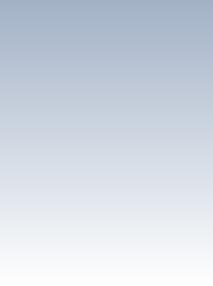 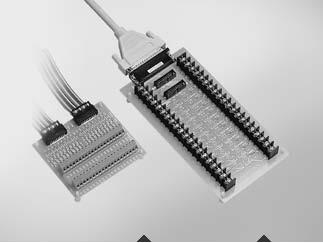 Screw Terminal Board with Flat CablesWiring Terminal Board with Flat Cables and AdapterFeatures  Pin to pin design Low-cost universal screw-terminal boards for industrial applications  40 terminal points for two 20-pin flat cable connector ports Reserved space for signal-conditioning circuits such as low-pass filter, voltage attenuator and current-to-voltage conversion Table-top mounting using nylon standoffs. Screws and washers provided for panel or wall mountingIntroductionPCLD-780 and PCLD-880 universal screw-terminal boards provide convenient and reliable signal wiring for PC-LabCard™ products with 20-pin flat-cable connectors. PCLD-880 is also equipped with a DB37 connector to support PC-LabCard™ products with DB37 connectors.PCLD-780 and PCLD-880 let you install passive components on the special PCB layout to construct your own signal-conditioning circuits. You can easily construct a low-pass filter, attenuator or current-to-voltage converter by adding resistors and capacitors onto the board’s circuit pads.Applications Field wiring for analog and digital I/O channels of PC-LabCard™ products which employ the standard 20-pin flat cable connectors or DB37 connectors(only PCLD-880) Signal conditioning circuits can be implemented as illustrated in the following examples:Straight-through connection (factory setting) RAn = 0Ω jumper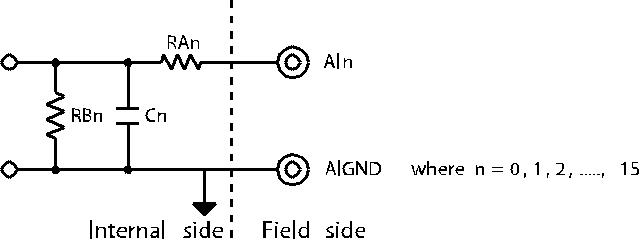 RBn = noneCn = none1.6 kHz (3dB) low pass filterRAn = 10 KΩ RBn = noneCn = 0.01μFf3dB = 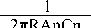 10 : 1 voltage attenuatorRAn = 9 KΩ RBn = 1 KΩCn = noneAttenuation =  (Assume source impedance << 10 KΩ)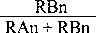 4 ~ 20 mA to 1 ~ 5 VDC signal converterRAn = 0 Ω (short)RBn = 250 Ω (0.1% precision resistor) Cn = nonePin Assignments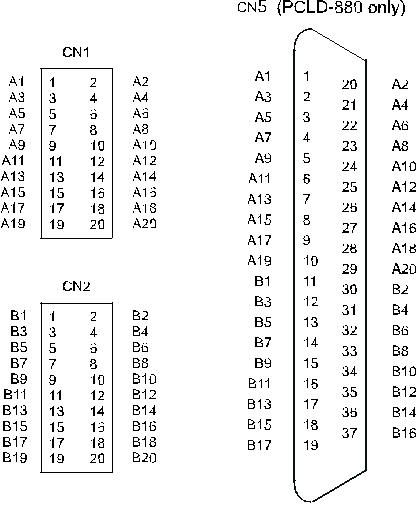 Ordering Information  PCLD-780	Screw Terminal Board w/ Two 20-pin Flat Cables  PCLD-880	Wiring Board w/ Two 20-pin Flat Cables & Adapter  PCL-10137-1	DB37 Cable, 1 m  PCL-10137-2	DB37 Cable, 2 m  PCL-10137-3	DB37 Cable, 3 m  PCL-10120-1	20-pin Flat Cable, 1 m  PCL-10120-2	20-pin Flat Cable, 2 m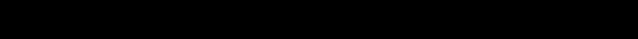 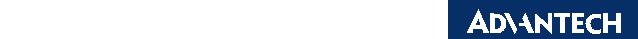 Online Download  www.advantech.com/productsPCLD-780 Only  Screw-clamp terminal-blocks allow easy and reliable connections  Dimensions: 102 x 114 mm (4.0" x 4.5")PCLD-880 Only  Supports PC-LabCard™ products with DB37 connectors  Industrial-grade terminal blocks (barrier-strip) permit heavy-duty and reliableconnectionsPCLD-780PCLD-880  Dimensions: 221 x 115 mm (8.7" x 4.5")